                                                         REQUERIMENTO 005/2023Senhores Vereadores:João Pedro Pazuch, Vereador que este subscreve, requer que seja encaminhado um oficio a (RGE) para que seja apresentado um projeto para implantação de rede baixa tensão em alguns trechos na Rua José Armindo Beppler e na localidade de Sanga FundaMENSAGEM JUSTIFICATIVA:                                                                                                  Senhores Vereadores: Tanto a Rua José Armindo Beppler quanto a localidade de Sanga Funda necessitam, de implantação de rede baixa tensão para que possa haver a devida iluminação, para o trafego dos munícipes.Atenciosamente,Bom Retiro do Sul, 20 de junho de 2023.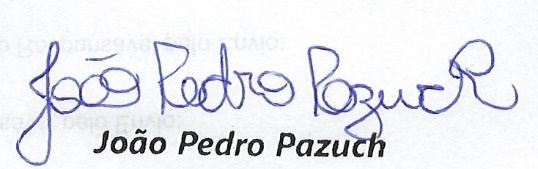 